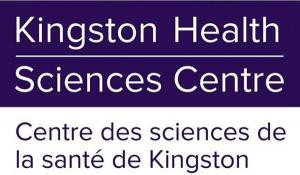 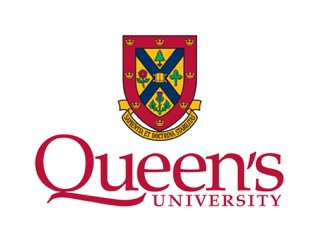 Academic Cardiothoracic Radiologist       Department of Diagnostic RadiologyFaculty of Health Sciences, Queen’s UniversityFull-Time Academic PositionWHO SHOULD APPLY?The Department of Diagnostic Radiology within the School of Medicine, Faculty of Health Sciences at Queen's University and its affiliated teaching hospitals are seeking a full-time Academic Radiologist with Fellowship training in Cardiothoracic Radiology. The preferred candidate will exhibit strong potential for innovative and scholarly research or will have an excellent track record of, or interest in, high-quality research output.The Cardiothoracic Imaging Division operates an established and growing clinical practice covering adult pulmonary and cardiovascular services including radiography, CT, and MR imaging. The Division also provides imaged-guided (CT) chest interventions including lung, mediastinal and pleural biopsies. Cardiothoracic Imaging at Queen’s is recognized for providing high quality care and is closely integrated with Respirology, Thoracic Surgery, Oncology, Cardiology, and Cardiac Surgery through multidisciplinary conferences as well as collaborative clinical and research initiatives. The Division is engaged in diverse educational activities through teaching of medical students, residents, and fellows. Candidates must demonstrate strong potential for outstanding teaching contributions.The preferred candidate will provide consultations and procedures for the full spectrum of Cardiothoracic imaging and participate in weekly multi-disciplinary chest conferences. Finally, there is expectation of participation in the Department Body/Plain Films On-call schedule. Candidates must display evidence of an ability to work in an interdisciplinary, collaborative environment.KINGSTON HEALTH SCIENCES CENTRE OVERVIEWThe Academic Radiologist will join 25 radiologists in the Department, who provide clinical service to a population of approximately 600,000 in Southeastern Ontario in two teaching hospitals, Kingston Health Sciences Centre and Providence Care. There are a total of 3 CT scanners at both hospital sites. There is a 1.5T Siemens MRI scanner and a recently installed state-of-the-art Siemens 3T VIDA MRI scanner. There are two additional 1.5T Phillips MRI scanners in a community MRI practice.THE FACULTY OF HEALTH SCIENCES OVERVIEWThe Faculty of Health Sciences at Queen’s University strives to develop an inclusive ecosystem that attracts the best talent from diverse fields, including cardiovascular disease, medicine and surgery, nursing, and healthcare economics. This ecosystem will promote excellence in patient care and will drive high impact clinical science and education research.APPLICATION REQUIREMENTSQualified applicants will hold an MD degree (or equivalent) and must either hold or be eligible for certification in diagnostic radiology from the Royal College of Physicians and Surgeons of Canada, have undertaken fellowship training and be eligible for licensure with the College of Physicians and Surgeons of Ontario. The University invites applications from all qualified individuals. Queen’s is committed to employment equity and diversity in the workplace and welcomes applications from women, visible minorities, Aboriginal peoples, persons with disabilities, and LGBTQ persons. All qualified candidates are encouraged to apply; however, in accordance with Canadian immigration requirements, Canadian citizens and permanent residents of Canada will be given priority.To comply with federal laws, the University is obliged to gather statistical information as to how many applicants for each job vacancy are Canadian citizens / permanent residents of Canada. Applicants need not identify their country of origin or citizenship; however, all applications must include one of the following statements: “I am a Canadian citizen / permanent resident of Canada”; OR, “I am not a Canadian citizen / permanent resident of Canada”.  Applications that do not include this information will be deemed incomplete.The University will provide support in its recruitment processes to applicants with disabilities, including accommodation that takes into account an applicant’s accessibility needs.   If you require accommodation during the interview process, please contact us at the address below for assistance in making suitable arrangements.Review of applications will commence immediately and will continue until the position is filled. Only those selected for an interview will be contacted. A complete application consists of:•	Cover Letter•	Curriculum Vitae•	Three signed Letters of reference on letterhead (sent directly from the referees to the Department)Applicants are encouraged to send their application packages electronically as PDFs toOmar Islam at Omar.Islam@kingstonhsc.ca, although hard copy applications may be submitted to:	Omar Islam MD FRCPC DABRHead, Assistant Professor, Department of Diagnostic Radiology, Queen’s UniversityKingston Health Sciences Centre76 Stuart Street, Kingston, ON K7L 2V7Telephone: 613-549-6666, ext. 1253